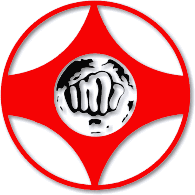 International Karate Organization Kyokushinkaikan KyokushinWorldWayРоссийский Союз Каратэ КЁКУСИНКАЙКАН«Утверждаю»                                                                                                                                                                 Президент Российского Союза Каратэ Кёкусинкайкан                                                                                                                                                                                                                                                                                                                                                     Ханси ____________С.И. Якунин                                                                                                    «27» августа 2019 годаПОЛОЖЕНИЕО ПРОВЕДЕНИИ  IX ОТКРЫТОГО ВСЕРОССИЙСКОГО ТУРНИРА  ПО КАТА И КУБКА РСК ПО КУМИТЭПЕТРОЗАВОДСК   2019 г.      Настоящее положение разработано на основании Федерального закона от 04.12.2007 № 329-ФЗ «О физической культуре и спорте в Российской Федерации» и определяет цели и задачи планируемого мероприятия, а также организационные основы проведения соревнования.Цели и задачи турнира.Повышение технического мастерства спортсменов и увеличение соревновательной практики.Выявление сильнейших спортсменов для формирования сборной команды РСК.Формирование престижности занятий спортом в молодежной среде, как следствие формирование престижности здорового образа жизни.Успешная социализация и эффективная самореализация молодежи, для развития ее потенциала в интересах России, в рамках государственной молодежной политики в Российской Федерации.Развитие массового спорта, как приоритетная задача, поставленная президентом России В.В. Путиным.Место,  время и расписание проведения соревнований:08-10 ноября 2019 г. Россия,  Республика Карелия,  г.  Петрозаводск ул. Пушкинская, дом 7, Водноспортивный центр «Акватика».     Расписание проведения соревнований:08 ноября 2019 года (пятница) -  день приезда команд и регистрации участников соревнований.         15:00 - 16:30 Регистрация участников соревнований по ката. Все официальные представители команд, указанные в заявках от субъектов РФ прибывают на комиссию с документами указанными в разделе № 6 настоящего положения без спортсменов.         16:30 - 17:30 Регистрация участников соревнований по кумитэ. Все официальные представители команд, указанные в заявках от субъектов РФ прибывают на комиссию с документами указанными в разделе № 6  настоящего положения вместе со спортсменами участвующими в кумитэ.         18:00 - 20:00 Судейский квалификационный семинар. По результатам судейского семинара будут сформированы судейские бригады IX открытого Всероссийского Турнира по ката и Кубка РСК по кумитэ. Судьям при себе иметь копию приказа о присвоениии судейской категории и судейскую книжку.        20:30 - 22:00 Мандатная комиссия.Адрес проведения: г.  Петрозаводск ул. Кирова дом 2, 3 этаж, “Центр единоборств”.09 ноября 2019 года (суббота) - 1 день соревнований .         10:00 - 14:00 Соревнования по ката до финалов Татами №1, №2, № 3        14:00 - 18:00 Соревнования по кумитэ до финалов Татами №1, №2, № 3        20:00 - 23:00 Праздничное мероприятие (сайонара). Адрес проведения: г.  Петрозаводск ул. Пушкинская, дом 7, Водноспортивный центр «Акватика».10 ноября 2019 (воскресенье) - 2 день соревнований.        10:30 - сбор участников соревнований        11:00 - 11:30 Торжественное открытие соревнований.        11:30 - 15:30 Соревнования по кумитэ и ката финалы. Татами №1, №2, № 3              15:30 - 16:30 Награждение победителей. Закрытие соревнований.Адрес проведения: г.  Петрозаводск ул. Пушкинская, дом 7, Водноспортивный центр «Акватика».Организация соревнований.         Общее руководство, подготовку и проведение соревнований осуществляет Комитет Спорта РСК. Непосредственная организация соревнований возлагается на Отделение РСК города Петрозаводск.     Организационный комитет:Председатель организационного комитета – сихан С.С. Вотинцев +7-921-701-44-78Координатор подготовки – сихан О. Г. Герц +7-927-044-44-02Заявки принимаются до 24.00 ч. 28 октября 2019 года. Согласно, установленного образца см. Приложение №1, №1А, №1Б по эл. Почте axxil@yandex.ru. Заявка считается принятой при выполнении следующих условий: Подать заявку установленного образца, в электронном виде, в установленные сроки и получить подтверждение о её получении. Команды, не подавшие заявки в установленные сроки к соревнованиям не допускаются!!!Предварительные заявки на судейский семинар (участие в качестве судьи на Всероссийском турнире РСК) принимаются до 24 ч. 28 октября 2019 года по электронной почте sensey@tensin.ru Согласно, установленного образца см. Приложение № 5. Команды, не подавшие заявки к судейству не допускаются.Судейство соревнований.           Организация судейства возлагается на Комитет Спорта РСК. Состав судейской коллегии: главный судья, старший судья, рефери, боковые судьи, главный секретарь, ответственный за подсчет очков. Каждая команда в своем составе должна иметь минимум одного судью (подавшего предварительную заявку и прошедшего квалификационный судейский семинар на кануне соревнований), см. Приложение № 5. Форма судей: черные брюки, синяя рубашка с коротким рукавом и эмблемой судьи РСК, жёлтая бабочка (старшие судьи на площадке и рэфэри), белая бабочка (судьи на площадке). Другая форма не допускается. Судьи не прошедшие квалификационный семинар к судейству не допускаются.Главная судейская коллегия:Главный судья соревнований: Герой России, летчик-космонавт РФ, российский космонавт-испытатель, сихан Дмитрий Юрьевич Кондратьев V данЗам. главного судьи: сихан Алексей Фирсанов VI данЗам. главного судьи: сихан  Олег Герц V данГлавный секретарь: семпай Сергей Феофилактов. Старшие судьи на площадках: Поединки - сихан Николай Булгаков VI дан        - семпай Руслан Нигматуллин II данКата - сихан Сергей Дубин VI дан         - сенсей Александр Масленников IV дан5. Участники соревнований:К участию в соревнованиях в  разделе «поединки» допускаются сильнейшие спортсмены региональных представительств  РСК  мужского и женского пола не младше 12 лет, занимающиеся стилем Кекусинкай каратэ и имеющие квалификацию не ниже 6 кю. К участию в соревнованиях в разделе «ката» допускаются спортсмены мужского и женского пола не младше 8 лет и имеющие квалификацию не ниже 10 кю. Количество участников от региона не ограничено.В рамках Первества РСК по кумите будет проводиться Учебно-тренировочное моделирование соревнований (УТМС) по кумитэ среди детей 10-11 лет, занимающиеся стилем Кекусинкай каратэ и имеющие квалификацию не ниже 8 кю.К Первенству и Чемпионату РСК допускаются также клубы, федерации, организации не являющимися членами РСК и принимающими данное Положение.Комиссия по допуску.Для участия в соревнованиях (поединки и ката) необходимо предоставить следующие документы на комиссию по допуску: Заявку на участие в соревнованиях, оформленную в соответствии с установленными требованиями (допуск спортивного врача к участию в соревнованиях, оформленный в заявке команды личной печатью врача и печатью спортивного диспансера, представленные не ранее чем за 10 дней до начала соревнований), см. Приложение № 1,  №1А Паспорт для лиц достигших 14 лет, свидетельство о рождении  и справку с учебного учреждения с фотографией для лиц младше 14 лет. На  справке должна быть печать учебного учреждения  (подлинники)Членскую карту РСК (для членов РСК)Индивидуальное защитное снаряжениеДокумент, подтверждающий квалификацию (Сертификат)Страховку от несчастных случаевПолис обязательного медицинского страхованияРасписка участника соревнований  см. Приложение № 2Расписка тренера участников соревнований  см. Приложение № 3При отсутствии, каких либо документов спортсмен к соревнованиям не допускается!Для участия в  УТМС (дети 10-11 лет, учебные поединки) необходимо предоставить следующие документы на комиссию по допуску: Заявку на участие в соревнованиях, оформленную в соответствии с установленными требованиями ( к заявке прилагается мед. Справка с допуском к участию в соревнованиях по каратэ, оформленная личной печатью врача и печатью медицинского учреждения, представленные не ранее чем за 10 дней до начала соревнований), см. Приложение № 1 Б (раздел УТС ) Свидетельство о рождении  и справку с учебного учреждения с фотографией. На  справке должна быть печать учебного учреждения  (подлинники).Членскую карту РСК (для членов РСК)Индивидуальное защитное снаряжениеДокумент, подтверждающий квалификацию (Сертификат)Страховку от несчастных случаевПолис обязательного медицинского страхованияРасписка участника соревнований  см. Приложение № 2 Расписка тренера участников соревнований  см. Приложение № 3При отсутствии, каких либо документов спортсмен к соревнованиям не допускается!Возраст участников соревнований определяется на день проведения соревнования 09 ноября 2019 года. Каждый участник, допущенный к соревнованиям по кумитэ/ката должен иметь:— спортсмен должен иметь чистое белое кимоно, пояс, соответствующий квалификации (раздел ката), красный и белый пояс (раздел поединки), эмблему РСК  (все другие эмблемы должны бать удалены или заклеены).— индивидуальную раковину на пах для детей, юношей и юниоров.  Для девочек, девушек и юниорок – по желанию;— протектор на грудь установленного образца – для девушек и юниорок, женщин и ветеранок;— протекторы на голень и подъем стопы – для  юношей и девушек 12-13 лет, 14-15 лет, юниоров и юниорок 16-17 лет, мужчин и женщин,  ветеранов;— накладки на кисти рук (шингарды) с обязательной защитой суставов – для  юношей и девушек 12-13 лет, 14-15 лет, юниоров и юниорок 16-17 лет,  мужчин и женщин, ветеранов;— шлем на голову с обязательной защитой подбородка и теменной области – для юношей и девушек 12-13 лет, 14-15 лет, юниоров и юниорок 16-17 лет,  мужчин и женщин, ветеранов;— капа – по желанию, кроме случая, когда спортсмен носит брикеты.Внимание!!! Вся вышеперечисленная защитная экипировка должна быть белого цвета!!!Участники, в защитном снаряжении других цветов, к соревнованиям не допускаются!!!Требования к средствам защиты УТМС:7.1.	Требования к спортсменам и командам УТМС:Участниками учебно-тренировочного моделирования соревнований являются спортсмены: юноши и девушки 10 - 11 лет.Каждый спортсмен должен иметь чистое белое кимоно, пояс, соответствующий квалификации, эмблему РСК (все другие эмблемы должны бать удалены или заклеены).Индивидуальные средства защиты, категория 10 - 11 лет юноши обязательное использование защитного шлема без забрала с защитой подбородка и теменной области, щитки закрывающие подъем стопы, раковину на пах, перчатки на руки с открытыми пальцами, защитный жилет. Все защитное снаряжение должно одеваться под кимоно (кроме защитного жилета). Категория 10 - 11 лет девушки обязательное использование защитного шлема без забрала с защитой подбородка и теменной области, щитки закрывающие подъем стопы, перчатки на руки с открытыми пальцами, защитный жилет, раковина на пах по желанию.7.2. Требования к спортсменам и командам соревнований кумитэ:Участницам разрешается использовать протектор на грудь следующего образца: верхняя граница протектора – на уровне вторых ребер, нижняя граница протектора – не ниже края реберных дуг, боковые границы протектора – по передним подмышечным линиям; протектор должен защищать только грудь.
Разрешается использовать протекторы на голень и подъем стопы в виде эластичного чулка белого цвета с использованием уплотнителя толщиной не менее 1 см.              Использование пластиковых щитков, вставок запрещено.
Разрешается использовать ТОЛЬКО перчатки с обрезанными пальцами – шингарды. Использование пластиковых щитков, вставок запрещено.7.2. К участию в соревнованиях допускаются команды, знающие и выполняющие Правила соревнований.8. Требования к составу делегации.8.1. Состав делегации: глава делегации, официальный представитель команды, спортсмены, тренеры, судьи.8.2. Возраст участника(цы) определяется по дате рождения, указанной в оригинале документа, удостоверяющего личность.8.3. Возраст участников соревнований определяется на день проведения соревнования 09 ноября 2019 года.8.4. Судьи должны иметь копию приказа о присвоении судейской категории и судейскую книжку, форму согласно правилам РСК (другая форма не допускается): синяя рубашка с коротким рукавом для старших судей, боковых судей и рэфери,белая бабочка для боковых судей, жёлтая бабочка для старших судей и рефери.чёрные брюкисвисток8.5. Представитель команды должен быть одет в деловой костюм и иметь бэйдж представителя соответствующей команды.8.6. Спортсмены должны иметь форму и снаряжения согласно правилам:	чистое белое кимоно (без посторонних нашивок, на кимоно допускаются только нашивки принятые в РСК), пояс, соответствующий его квалификации, сменную обувь, личную экиперовку соглосно правилам соревнований.8.7. . Тренеры должны быть одеты в:спортивный костюм;сменную обувь.8.8. Тренерам, спортсменам, сопровождающим, родителям, представителям команд не допускается находиться в зоне соревнований в шортах, бриджах и т.п. согласно этикету каратэ Кёкусинкай.8.9. Родители, сопровождающие и зрители, не имеют права находиться в зоне соревнований.8.10. При выходе спортсмена в зону проведения поединков (татами) допускается только один секундант и спортсмен. Все члены команды, родители, зрители и др. не имеют права находиться  внутри зоны проведения поединка (татами) и должны находиться за ограждением (вне зоны поединка, татами).Родители, сопровождающие и зрители, тренера, спортсмены, представители команд не имеют права высказывать претензии и протесты по результатам соревнований.Родители, сопровождающие и зрители, тренера, спортсмены, представители команд обязаны соблюдать дисциплину, правила соревнований и этикет каратэ.При не соблюдении вышеперечисленных правил, команда или отдельные спортсмены, представители команд могут быть дисквалифицированы с турнира (или на период до трёх лет), результаты соревнований аннулированы.9. Правила соревнований в поединках и УТМС:Соревнования проводятся по правилам, учрежденными Федерацией Всестилевого Каратэ России, утверждёнными приказом Министерства спорта России № 634 от 15 июня 2015 года, с учётом дополнений спорткомитета РСК.  УТМС в дисциплине «Поединки» проводятся в соответствии с правилами вида спорта «Всестилевое каратэ», утвержденными приказом № 634 Минспорта России от 15.06.2015 года, с учётом дополнений спорткомитета РСК. На УТМС  в дисциплине «Поединки» будет введен дополнительно запрет на применение  ряда ударов:Любые удары по суставамМае-гери дзеданМае /маваши Хизо-гери ДзеданТоби Мае-гери ДзеданТоби Мае/Маваши Хизо-гери ДзеданАрабское сальто  10. Программа соревнований в разделе поединки и УТМС.УТМС  по кумитэ и соревнования в поединках  проводятся в следующих возрастных и весовых категориях:Дети (мальчики)10 11лет: 	до 26 кг, до 29 кг, до 32 кг, до 35 кг, до 38 кг, до 40; св. 40 кг;Дети (девочки)10 11лет: 	до 26 кг, до 30 кг, до 34 кг, до 38 кг, до 42; св. 42 кг;Младшие юноши 12-13 лет: 	до 35 кг, до 40 кг, до 45 кг, до 50 кг, до 55 кг и свыше 55 кг;Младшие девушки 12-13 лет: 	до 45 кг, до 50 кг и свыше 50 кг;Юноши 14-15 лет: 	до 45 кг, до 50 кг, до 55 кг, до 60 кг и свыше 60 кг;Девушки 14-15 лет: 	до 50 кг, до 55 кг и свыше 55 кг;Юниоры 16-17 лет: 	до 55 кг, до 60 кг, до 65 кг, до 70 кг и свыше 70 кг;Юниорки 16-17 лет: 	до 50 кг, до 55 кг и свыше 55 кгМужчины: 	до 70 кг, до 80 кг, до 90 кг и свыше 90 кг;Женщины: 	до 55 кг, до 65 кг и свыше 65 кг;Ветераны мужчины и женщины (старше 40 лет): весовые категории определяются на мандатной комиссии исходя из количества участников.Всего 45 вида программы.Организаторы соревнований оставляют за собой право изменять или объединить весовые категории в случае недостаточного количества участников.11. Регламент проведения соревнований в разделе «поединки» .Регламент отборочных поединков и УТС:  10-11 лет: 1,5 мин + 1 мин – обязательное решение;12-13 лет: 2 мин + 1 мин – обязательное решение;14 - 15, 16-17 лет: 2 мин + 2 мин - обязательное решение. Взрослые (18 лет и старше): 2 мин + 2 мин - обязательное решение.Ветераны: 2 мин + 1 мин - обязательное решение.Регламент полуфинальных и финальных поединков и УТС:10-11 лет:	1,5 мин + 1 мин+ взвешивание + 1 мин – обязательное решение.12-13лет: 	2 мин + 1 мин + взвешивание + 1 мин – обязательное решение.14-15 лет: 	2 мин + 2 мин + взвешивание + 1 мин – обязательное решение.16-17 лет: 	2 мин + 2 мин + взвешивание + 2 мин – обязательное решение.Взрослые (18 лет и старше): 2 мин + 2 мин + взвешивание + 2 мин – обязательное решениеВетераны: 2 мин + 1 мин + взвешивание + 1 мин – обязательное решениеРазница в весе при определении победителя должна быть:1,5 кг и более в возрастных группах 10-11;2,5 кг и более в возрастных группах 12-13; 14-15; 16-17 лет5 кг и более в возрастных группах взрослые и ветераны.Соревнования проводятся способом прямого выбывания с поединком за 3-е место.12. Правила проведения соревнований в разделе «КАТА».Участники соревнований делятся на 18 (восемнадцать) категорий согласно  возраста и пола (см. Регламент соревнований в разделе «ката»).Соревнования проводятся в 3 круга. Во второй круг соревнований проходят 8 участников. В третий круг соревнований проходит 4 участника. В первом, втором и третьем круге выполняется ката на выбор участника из списка (см. Приложение № 4). Участники, занявшие по сумме баллов первого круга с первого по восьмое* места, переходят во второй круг. Участники, занявшие по сумме второго круга с первого по четвёртое места, переходят в третий круг. При переходе участника в третий круг учитываются баллы первого и второго кругов. Победителем определяется спортсмен, набравший большее количество баллов по результатам трёх кругов. В случае одинаковой суммы баллов победа присуждается спортсмену набравшему большее количество баллов по результатам первых двух кругов. Если и в этом случае баллы равны, победа присуждается спортсмену набравшему большее количество баллов по результатам первого круга. В случае если количество баллов и в этом случае одинаково, претенденты выполняют свободную ката.Участник дисквалифицируется (получает нулевую оценку) в следующих случаях: нарушает технику движений в ката; демонстрирует не ту ката, которая была объявлена; падает на пол; останавливает демонстрацию ката, не закончив ее.При выходе на площадку для демонстрации ката каждый участник получает исходную оценку 10 баллов.  Исходная оценка уменьшается с каждой ошибкой. Вычитание производится в соответствии с уровнем ошибки. Полученная оценка умножается на коэффициэнт сложности ката.При недостаточном количестве заявленных участников организаторы соревнований оставляют за собой право объединения или изменения категорий по возрасту и полу. Замены, перестановки и исправления в протоколе после жеребьевки не допускаются. Спортсмен обязан выступать в тех соревновательных категориях данных соревнований, в которых он заявлен. * Организаторы соревнований оставляют за собой право изменять количество оставшихся участников круга в случае большого или малого  количества участников. В целях контроля времени проведения соревнований. Данный вопрос решается и утверждается на мандатной комиссии.13. Основы судейства в разделе ката.    13.1. Решения и оценки в судействе ката принимаются с учетом всех важных элементов в каждом отдельном случае.    13.2. Ката должны демонстрироваться с полным пониманием показываемых действий, исполнитель должен показать четкую концентрацию, применение силы, равновесие и правильное дыхание и продемонстрировать правильные стойки и технику исполнения.    13.3. При оценке выполнения ката следует руководствоваться критериями, и соответствующими им балами, указанными в Приложении № 5 настоящего положения.   13.4. Соревнования проводятся по правилам, учрежденными Федерацией Всестилевого Каратэ России, утверждёнными приказом Министерства спорта России № 634 от 15 июня 2015 года, с учётом дополнений спорткомитета РСК. (пункт № 14 и № 15 настоящего положения).Регламент соревнований по ката.Организаторы соревнований оставляют за собой право изменять категории  и возрастные группы в зависимости от количества участников.Участник соревнований не может повторять ката дважды (т.е. делать одно и тоже ката в разных кругах соревнований)Участники соревнований  1-й, 2-й и 18 - й категории в первом круге соревнований выполняют любое ката из списка. При выходе на площадку для демонстрации ката каждый участник или группа получает исходную оценку 10 баллов не зависимо от сложности ката.Участники групповых ката могут выступать только в одной группе (заявку подать по форме см. Приложение № 1А).  А также в личных соревнованиях. Количество участников в одной группе: не менее трёх человек и не более пяти человек. Количество групп от команды не ограничено.15.  Подсчет результатов соревнований по ката и определение победителей, награждение.     В каждом круге соревнований спортсмен получает пять оценок (от четырех боковых судей и рефери). Из полученных оценок компьютер выводит среднюю оценку с учётом коэффициэнта. Полученная оценка и есть результат спортсмена в данном круге. Чем выше балл участника(цы) тем выше его место в турнирной таблице.16. .Обеспечение безопасности участников и зрителейФизкультурные и спортивные мероприятия проводятся на спортивных сооружениях, отвечающих требованиям соответствующих нормативно-правовых актов, действующих на территории Российской Федерации и направленных на обеспечение общественного порядка и безопасности участников и зрителей, а также при условии наличия актов технического обследования готовности объектов спорта к проведению мероприятий, утверждаемых в установленном порядке (Акт от 10.09.2008). Лица, в собственности или во владении которых находятся объекты спорта, обеспечивают надлежащее техническое оборудование мест проведения мероприятия в соответствии с требованиями технических регламентов, национальных стандартов, нормами, правилами и требованиями, установленными органами государственного контроля (надзора), санитарными правилами и несут ответственность в соответствии с законодательством Российской Федерации за причинение вреда жизни или здоровью лиц, осуществляющих занятия физической культурой и спортом на таких объектах спорта.17. Ответственность участников соревнованийУчастники соревнования обязаны:- соблюдать правила соревнований и не принимать запрещенных в спорте процедур;- соблюдать требования безопасности во время участия в мероприятии и при нахождении на объектах спорта; - не использовать допинговые средства и (или) методы, в установленном порядке соблюдать прохождение обязательного допингового контроля;-  соблюдать этические нормы в области спорта;- соблюдать настоящее положение и требования организаторов данного мероприятия.Ответственность за здоровье и сохранность жизни участников в пути следования и в дни соревнований возлагается на лицо их сопровождающее.     Все спортсмены принимают участие в соревнованиях на свой страх и риск. Судейская коллегия и организаторы соревнований не принимают на себя ответственность за жизнь и здоровье участников соревнований, а также за возможные телесные повреждения или повреждения имущества на соревнованиях.     Комендант соревнований является ответственным за соблюдение норм и правил безопасности при проведении соревнований.  18. Финансирование.Проведение соревнований за счет пожертвований команд участниц соревнований. Пожертвование (добровольный взнос) составляет 1700 руб. / 1 участник для членов РСК за каждый вид программы.  Для спортсменов, не являющихся членами РСК - 2200 руб./1 человек, в каждом виде программы. Пожертвование (добровольный взнос) ката - группа составляет  1500 руб. / 1 группа, для лиц не являющимися членами РСК 2100 руб./1 группа.Все расходы, связанные с командированием, питанием, проживанием участников и представителей, несут командирующие их организации.19. Определение победителей и награждение.Победители и призеры определяются отдельно в каждой весовой и возрастной категории в разделе «поединки», и в каждой возрастной группе в разделе «ката», награждаются грамотами, медалями и кубками.20. Прочие условия.Все представители команд обязаны привезти с собой и разместить в зоне соревнований баннер с информацией о своей организации (додзё).21. Апелляции.Апелляции не принимаются.Данное положение является официальным приглашением.ВСЕМ УЧАСТНИКАМ И СОПРОВОЖДАЮЩИМ ЛИЦАМ ИМЕТЬ С СОБОЙ СМЕННУЮ ОБУВЬОРГКОМИТЕТ  2019 ©    «Российский Союз Каратэ Кёкусин Кайкан»  Общероссийская общественная организация  зарегистрирована Министерством Юстиции РФ ОГРН 1107799019063Приложение № 1Заявкана участие  в ОТКРЫТОМ ВСЕРОССИЙСКОМ ТУРНИРЕ по ката 08-10 НОЯБРЯ 2019, город Петрозаводскот __________________________________________________________________________Организация, клуб, городК соревнованиям допущено ________________________________________________   человек.	(количество прописью)Врач:         ____________________________________       МП       /______________________/Представитель______________________________________________Руководитель:       ______________________________     МП    /_____________________/Приложение № 1АЗаявка «Группы ката»на участие  в ОТКРЫТОМ ВСЕРОССИЙСКОМ ТУРНИРЕ по ката 08-10 НОЯБРЯ 2019  город Петрозаводскот __________________________________________________________________________Организация, клуб, городК соревнованиям допущено ________________________________________________   человек.	(количество прописью)Врач:         ____________________________________       МП       /______________________/Представитель______________________________________________Руководитель:       ______________________________     МП    /_____________________/Приложение № 1БЗаявкана участие в открытом Кубке РСК по кумитэ  и УТМС  08-10 ноября 2019 года город Петрозаводскот _________________________________________________________________________________Организация, клуб, городК соревнованиям допущено ________________________________________________   человек.	(количество прописью)Врач:         ____________________________________       МП       /______________________/Приложение № 3Главному судье соревнований, Председателю Оргкомитета соревнованийЯ, ____________________________________________________________________________________,(Ф.И.О. полностью)тренер сборной команды _________________________________________________________________________,(Ф.И.О. полностью)города __________________________________ субъекта РФ _________________________________________,  заявляя следующих спортсменов/спортсменок, не достигших совершеннолетия (18 лет), на соревнования по ката/поединкам в Открытом Всероссийском турнире по ката, Кубке РСК по кумитэ и УТМС по кумитэ, проводимом в г. Петрозаводск «08-10» ноября 2019 года, полностью осознаю свою личную ответственность за их здоровье и готов нести эту ответственность в случае получения заявленными мною спортсменами/спортсменками любых травм в процессе сопровождении на соревнование.СПИСОК ЗАЯВЛЯЕМЫХ МНОЮ В СОРЕВНОВАНИЯХ ПО КАТА ЛИЦ: Подпись личного тренера   ____________________	«_____» __________ 2019 г.

                                                  М. П.Приложение № 2Главному судье соревнований, председателю Оргкомитета соревнований Заявление1. Я,_______________________________________________________________________отец(Ф.И.О. полностью)И я, ___________________________________________________________________________мать(Ф.И.О. полностью)члена ______________________________________________ города _______________________                                (наименование спортивной организации) не возражаем против участия нашего сына/нашей дочери, не достигшего (-шей) 18 лет (Ф. И. О. полностью):дата рождения: «____» ___________________ ______ года в соревнованиях ката/поединкам (нужное подчеркнуть) в возрастной подгруппе до 17 лет включительно  в Открытом Всероссийском турнире по ката, Кубе РСК по кумитэ и УТМС по кумитэ (нужное подчеркнуть), проводимом в г. Петрозаводск «08-10» ноября 2019 года. Не будем иметь никаких претензий к Оргкомитету и судейской коллегии соревнований, а также к своему клубу и к личному тренеру нашего сына/нашей дочери, в случае получения им/ею любых травм во время данных соревнований.2. Мы предупреждены, что в случае нашего присутствия на соревнованиях, мы обязаны находиться вне зоны проведения соревнований (не менее 3 м от края татами); ни при каких обстоятельствах не вмешиваться в ход ведения соревнований или судейство; в случае нашего несогласия с происходящим на татами все свои суждения имеем право доводить до судейской коллегии только через своего представителя, не выкрикивая их.3. Понимаем и согласны с тем, что в случае нарушения нами п. 2 данного заявления, судейская коллегия, главный судья или рефери, ведущий поединок могут дисквалифицировать нас и удалить из зала, где проводятся соревнования. Понимаем, что в случае конфликта с судейской коллегией по нашей вине, наш ребёнок тоже может быть дисквалифицирован в соответствии с Правилами РСК. Мать       ______________________________________ 	«_____» ____________ 2019 г.                                              (подпись)Отец       _______________________________________ «_____» ____________ 2019 г.                                              (подпись)Главному судье соревнований, председателю Оргкомитета соревнований Заявление (для участника старше 18 лет) Я,_______________________________________________________________________________(Ф.И.О. полностью)член ______________________________________________ города _______________________                                (наименование спортивной организации)дата рождения: «____» ___________________ ______ года, участвуя в соревнованиях ката/поединкам (нужное подчеркнуть) в возрастной подгруппе старше 18  в Открытом Всероссийском турнире по ката и Кубке РСК по кумитэ, проводимом в г. Петрозаводск «08-10» ноября 2019 года. Не буду иметь никаких претензий к Оргкомитету и судейской коллегии соревнований, а также к своему клубу и к своему личному  тренеру, в случае получения мною любых травм во время данных соревнований.Приложение № 4Приложение № 5Заявка на судейна участие в ОТКРЫТОМ ВСЕРОССИЙСКОМ ТУРНИРЕ по ката 08-10 НОЯБРЯ 2019 года, город  Петрозаводскот __________________________________________________________________________Организация, клуб, городРуководитель:       ______________________________     МП    /__________________КАТЕГОРИИКВАЛИФИКАЦИЯВОЗРАСТНАЯ ГРУППАОбязательная программа (1-й круг соревнований)Произвольная программа (2-й, 3-й круг соревнований)1 и 2 категория(мужчины и женщины соревнуются отдельно)Коричнивые иЧёрные поясаБез ограниченийПинан 1,2,3,4,5    ЯнцуГексай Дай     Гексай Шо    Сайфа       Сейпай Цуки но ката     СейнчинГарю   Канку    Сушихо Косукун СёПинан 1,2,3,4,5  ЯнцуГексай Дай   Гексай Шо    Сайфа       Сейпай Цуки но ката    СейнчинГарю    Канку    Сушихо Косукун Сё3 категория4 категорияБез ограниченийБез ограниченийДо 9  лет  включительно (мальчики)До  11   лет включительно (мальчики)Тайкеку 1Тайкеку 1Пинан 1,2,3,4,5  ЯнцуГексай Дай   Гексай Шо    Сайфа       Сейпай Цуки но ката    СейнчинГарю    Канку    Сушихо Косукун Сё5 категория6 категория10 - 7 кю6 - 1 кю12 - 13 лет (мл. юноши)12 - 13 летТайкеку 1Пинан 1Пинан 1,2,3,4,5  ЯнцуГексай Дай   Гексай Шо    Сайфа       Сейпай Цуки но ката    СейнчинГарю    Канку    Сушихо Косукун Сё7 категория8 категорияБез ограниченийБез ограничений14 – 15  лет (ст. юноши)16 - 17 лет(юниоры)Пинан 1Пинан 1Пинан 1,2,3,4,5  ЯнцуГексай Дай   Гексай Шо    Сайфа       Сейпай Цуки но ката    СейнчинГарю    Канку    Сушихо Косукун Сё9 категорияБез ограниченийВетераны 40 лет+ (мужчины)Пинан 2Пинан 1,2,3,4,5  ЯнцуГексай Дай   Гексай Шо    Сайфа       Сейпай Цуки но ката    СейнчинГарю    Канку    Сушихо Косукун Сё10 категорияБез ограниченийДо 9  лет (девочки)Тайкеку 1Пинан 1,2,3,4,5  ЯнцуГексай Дай   Гексай Шо    Сайфа       Сейпай Цуки но ката    СейнчинГарю    Канку    Сушихо Косукун Сё11 категорияБез ограниченийДо 11 лет (девочки)Тайкеку 1Пинан 1,2,3,4,5  ЯнцуГексай Дай   Гексай Шо    Сайфа       Сейпай Цуки но ката    СейнчинГарю    Канку    Сушихо Косукун Сё12 категория13 категория10 - 7 кю6 - 1 кю12 - 13 лет (мл. девушки)12  –  13  летТайкеку 1Пинан 1Пинан 1,2,3,4,5  ЯнцуГексай Дай   Гексай Шо    Сайфа       Сейпай Цуки но ката    СейнчинГарю    Канку    Сушихо Косукун Сё14 категория15 категорияБез ограниченийБез ограничений14 – 15 лет (ст. девушки)16 – 17 лет (юниорки)Пинан 1Пинан 1 Пинан 1,2,3,4,5  ЯнцуГексай Дай   Гексай Шо    Сайфа       Сейпай Цуки но ката    СейнчинГарю    Канку    Сушихо Косукун Сё16 категория17 категория18 категорияБез ограниченийГруппы без ограничения квалификацииГруппы без ограничения квалификацииСтарше 40 лет (женщины)Дети (до 14 лет включительно)Взрослые (15 лет и старше)Пинан 2Пинан 1Пинан 1,2,3,4,5    ЯнцуГексай Дай     Гексай Шо    Сайфа       Сейпай Цуки но ката     СейнчинГарю   Канку    Сушихо Косукун Сё Пинан 1,2,3,4,5  ЯнцуГексай Дай   Гексай Шо    Сайфа       Сейпай Цуки но ката    СейнчинГарю    Канку    Сушихо Косукун СёПинан 1,2,3,4,5  ЯнцуГексай Дай   Гексай Шо    Сайфа       Сейпай Цуки но ката    СейнчинГарю    Канку    Сушихо Косукун Сё№Фамилия, имяДата рожденияВозраст (полных лет)Стаж занятийКю/ДанТренерГород/ РегионДопуск врача12№Фамилия, Имя, ОтчествоДата рожденияВозраст (полных лет)Название группыКю/ДанТренерГород/ РегионДопуск врача12№Фамилия, Имя, ОтчествоДата рожденияВозраст (полных лет)Стаж занятийВесКонтрольный весКю/ДанТренерГород/ РегионДопуск врача12345№Фамилия, имя спортсмена (спортсменки) полностьюДата рождения1. 2.3.4.5.6.7.8.9.10.КодКатаКоэффициэнтД-102Тайкёку соно ичи1,00Д-103Тайкёку соно ни1,01Д-104Пинан соно ни1,01Д-105Гексай дай1,01Д-106Тайкёку соно сан1,02Д-107Пинан Соно сан1,02Д-108Янцу1,02Д-109Пинан соно ичи1,03Д-110Пинан соно ён1,03Д-111Сейчин1,03Д-112Сайфа1,03Д-113Гарю1,03Д-114Цукино ката1,03Д-115Пинан соно го1,04Д-116Сейпай1,04Д-117Гексай шо1,04Д-118Канку дай1,04Д-119Сисихо1,04Д-120КосукунСё1,04№Фамилия, Имя, ОтчествоДата рожденияВозраст (полных лет)Кю/ДанСудейская категория по виду спорта Всестилевое каратэ, № приказа (при наличии)Город/ РегионОпыт судейства Всероссийских соревнований РСК: город, судейская должность1.2.